BAB I	PENDAHULUAN	LATAR BELAKANG  	Terselenggaranya Kepemerintahan yang baik, bersih dan berwibawa (Good Governance and Clean Government) merupakan prasyarat bagi setiap Pemerintahan untuk mewujudkan aspirasi masyarakat dalam mencapai tujuan serta cita-cita berbangsadan bernegara, sehingga diperlukan pengembangan dan penerapan sistem pertanggungjawaban yang tepat, jelas dan legitimate agar penyelenggaraan Pemerintahan dan pembangunan dapat berlangsung secara berdayaguna, berhasilguna, bersih dan bertanggungjawab, serta bebas dari korupsi, kolusi dan nepotisme.Pada pasal 3 UU Nomor 28 Tahun 1999 tentang Penyelenggaraan Negara yang Bersih dan Bebas dari KKN menyatakan bahwa asas-asas umum penyelenggaraan negara salah satunya menekankan pada asas akuntabilitas, oleh karena itu dalam penjelasan mengenai pasal tersebut dirumuskan bahwa asas akuntabilitas adalah asas yang menentukan bahwa setiap kegiatan dan hasil akhir dari kegiatan penyelenggaraan pemerintahan harus dapat dipertanggungjawabkan pada masyarakat. Paradigma baru dalam penyelenggaraan pemerintahan berkaitan erat dengan akuntabilitas dalam menjalankan tugas, fungsi dan tanggung jawabnya.Setiap pejabat dituntut untuk dapat bertanggungjawab dan mempertanggungjawabkan kebijakannya kepada publik tentang tugas, wewenang dan tanggungjawab yang diberikan kepadanya.Laporan Kinerja (LKj) Instansi Pemerintah Kecamatan  Pudak merupakan aktualisasi dari semangat menyeluruh untuk mewujudkan dan mendukung kelancaran dan keterpaduan pelaksanaan tugas serta fungsi penyelenggaraan pemerintahan. Selain itu diharapkan dengan  disusunnya LKj akan tercipta pemerintahan yang bersih dan mampu menyediakan pelayanan publik sesuai yang diharapkan masyarakat yang akhirnya tercipta adanya good governance.Laporan Kinerja (LKj) Instansi Pemerintah ini disusun berdasarkan Peraturan Menteri Pendayagunaan Aparatur Negara dan Reformasi Birokrasi Nomor 53 Tahun 2014 tentang Petunjuk Teknis Perjanjian Kinerja, Pelaporan Kinerja dan Tata Cara Reviu atas Laporan Kinerja Instansi Pemerintah.MAKSUD DAN TUJUANMaksudMaksud disusunnya LKj Kecamatan  Pudak Tahun 2020 adalah untukmengukur dan menganalisis tingkat capaian Kinerja, program dan kegiatan yang dilaksanakan oleh Kecamatan  Pudak selama Tahun 2020.TujuanTujuan disusunnya LKj Kecamatan  Pudak Tahun 2020 adalah untuk mengetahui tingkat capaian Kinerja Kecamatan  Pudakatas Program dan Kegiatan yang telah dilaksanakan berdasarkan perencanaan yang telah ditetapkanbaik yang tertuang dalam RKA maupun RENJA, sehingga dapat dijadikan evaluasi dan acuan bagi peningkatan Kinerja atas penyelenggaraan program kegiatan yang lebih baik di tahun anggaran berikutnya.DASAR HUKUMDasar hukum dalam penyusunan Laporan Kinerja (LKj) Kecamatan  Pudak Kabupaten Ponorogo Tahun 2020  ini berdasarkan kepada :Undang-undang Dasar Negara Republik Indonesia Tahun 1945 Pasal 4 Ayat 1.Undang-undang Nomor 28 Tahun 1999 tentang Penyelenggaraan Negara yang Bersih dan Bebas dari Korupsi, Kolusi dan Nepotisme.Peraturan Pemerintah Republik Indonesia  Nomor 8 Tahun 2006 tentang Pelaporan Keuangan dan Kinerja Instansi Pemerintah.Peraturan Pemerintah Nomor 6 Tahun 2008 tentang Pedoman Evaluasi Penyelenggaraan Pemerintahan Daerah.Peraturan Presiden Nomor 29 Tahun 2014 tentang Sistem Akuntabilitas Kinerja Instansi Pemerintah (SAKIP)Peraturan Menteri Pendayagunaan Aparatur Pemerintah dan RB Nomor 53 Tahun 2014 tentang Petunjuk Teknis Perjanjian Kinerja, Pelaporan Kinerja dan Tata Cara Review atasLaporan Kinerja Instansi Pemerintah.Peraturan Daerah Kabupaten Ponorogo Nomor 12 Tahun 2008 tentang Organisasi dan Tata Kerja Kecamatan dan Kelurahan Kabupaten Ponorogo.Peraturan Daerah Kabupaten Ponorogo Nomor 10 Tahun 2010 tentang Rencana Pembangunan Jangka Menengah Daerah (RPJMD) Kabupaten Ponorogo Tahun 2010 – 2017.Peraturan Bupati Ponorogo Nomor 25 Tahun 2017 tentang Perubahan Rencana Kerja Pemerintah Daerah (RKPD) Kabupaten Ponorogo Tahun 2014.Peraturan Bupati Ponorogo Nomor 2 Tahun 2014 tentang Perubahan APBD Kabupaten Ponorogo Tahun 2014.D. 	GAMBARAN UMUM KECAMATAN  PUDAK1.	Kondisi GeografisSecara geografis, Kecamatan  Pudak terletak di ketinggian 800 meter sampai dengan 374 meter dipermukaan laut dengan luas wilayah 59.591  Km2 yang secara administratif terbagi dalam 6 desa yaitu :Desa Bareng		Desa Tambang		Desa Krisik		Desa Pudak Kulon	Desa  Pudak wetan		Desa Banjarejo	Batas fisik wilayah Kecamatan  Pudak :Tabel 1.1Banyaknya Rukun  Tetangga  (RT),  Rukun  Warga (RW),dan Dusun Dirinci Menurut Desa di Kecamatan  PudakTahun 2020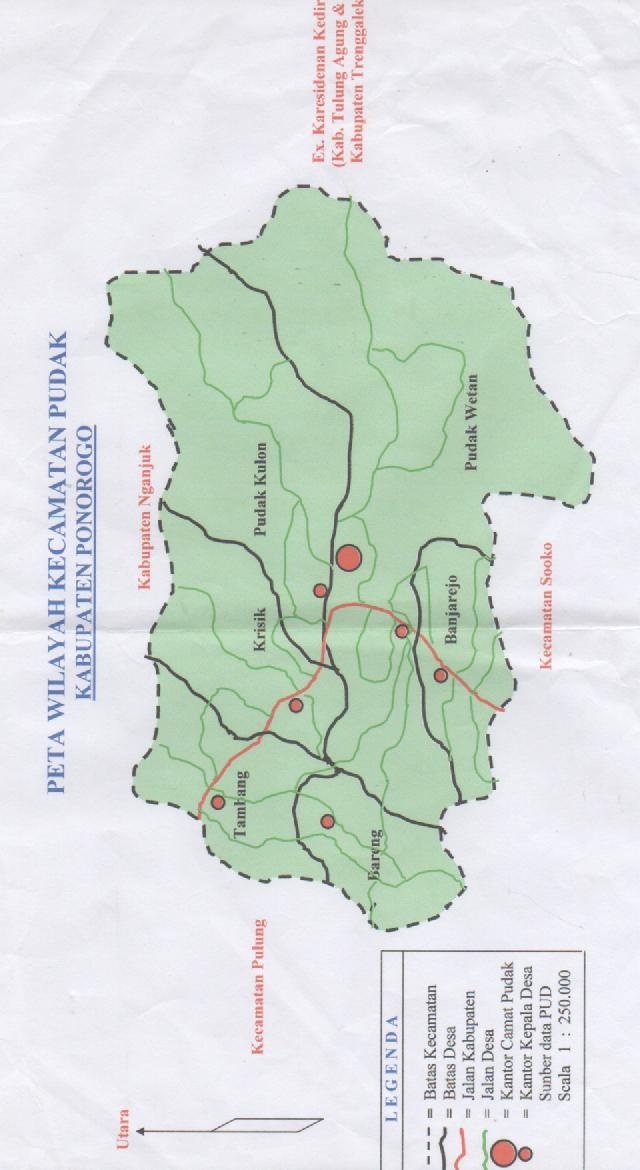 kondisi DemografisBerdasarkan hasil registrasi Dinas Kependudukan dan Pencatatan Sipil Kabupaten Ponorogo, jumlah penduduk di Kecamatan  Pudak sampai dengan akhir tahun 2020  adalah sejumlah 9706  jiwa yang terdiri dari  penduduk laki – laki sejumlah 3928 jiwa dan penduduk perempuan sejumlah 4019 Jiwa.Rincian data jumlah penduduk di Kecamatan  Pudak dapat disajikan sebagaimana dilihat pada tabel di bawah ini :Tabel 1.2 BANYAKNYA KEPALA KELUARGA DAN PENDUDUKDIRINCI MENURUTJENIS KELAMIN DAN DESA DI KECAMATAN  PUDAK TAHUN 2020Jumlah PendudukSementara itu, data tentang karakteristik penduduk Kecamatan  Pudak berdasarkan usia, tingkat pendidikan, jenis pekerjaan dapat dituangkan sebagaimana tabel di bawah ini :Tabel 1.3BANYAKNYA PENDUDUK DIRINCI MENURUT KELOMPOK UMUR DAN JENIS KELAMIN DI KECAMATAN  PUDAKTAHUN 2020Tabel 1.4BANYAKNYA PENDUDUK DIRINCI MENURUTTINGKAT PENDIDIKAN DAN DESAD KECAMATAN  PUDAK TAHUN 2020Tabel 1.5BANYAKNYA PENDUDUK DIRINCI MENURUT MATA PENCAHARIAN DAN DESADI KECAMATAN  PUDAK TAHUN 2020 LANJUTAN TABEL :Kondisi EkonomiPotensi Unggulan Kecamatan  PudakPotensi Pertanian, Perikanan, dan Peternakan berada di sebagian besar Wilayah Desa – Desa di Kecamatan  Pudak. Sedangkan potensi industri berada hampir di semua desa dengan  beragam hasil industri kecil, menengah, mikro (UMKM) yang menjadi produk unggulan Kecamatan  Pudak serta masih banyak lagi potensi industri yang bisa menunjang perekonomian masyarakat yang mengarah pada kemandirian masyarakat sehingga pada akhirnya menjadi faktor pendukung kebijakan Pemerintah Daerah yang mengutamakan kemampuan daerah dalam rangka mengelola potensi sumber daya alam dan buatan yang didukung oleh kemampuan sumber daya manusia, energi, infrastruktur dan pelayanan publik juga sesuai dengan makna visi Kabupaten Ponorogo.STRUKTUR ORGANISASIKecamatan  Pudak dibentuk berdasarkan Keputusan Bupati Ponorogo Nomor 84 Tahun 2016 tanggal 19  Desember 2016, tentang Struktur Organisasi Tata Kerja Kecamatan dan Kelurahan Kabupaten Ponorogo adalah merupakan perangkat daerah kabupaten sebagai pelaksana teknis kewilayahan yang mempunyai wilayah kerja tertentu di bawah dan bertanggung jawab kepada Bupati melalui Sekretaris Daerah, mempunyai tugas dan fungsi sebagai berikut :TugasMengkoordinir kegiatan pemberdayaan masyarakat;Mengkoordinir upaya penyelenggaraan ketentraman dan ketertiban umum;Mengkoordinir penerapan dan penegakan ketentraman perundang-undangan;Mengkoordinir pemeliharaan prasarana dan fasilitas pelayanan umum;Mengkoordinir penyelenggaraan kegiatan pemerintahan di tingkatan kecamatan;Melaksanakan kewenangan dalam lingkup tugas umum pemerintahan;Melaksanakan tugas sesuai kewenangan pemerintahan yang dilimpahkan oleh Bupati untuk menangani sebagain urusan otonomi daerah.Fungsi :Pemberian supervisi dan pembinaan dalam penyusunan rencana strategis kecamatan sebagai dasar penyusunan rencana kerja kecamatan dan rencana anggaran kecamatan;Pelaksanaan tugas-tugas pembinaan wilayah;Pelaksanaan koordinasi dengan SKPD dan instansi vertkial di wilayah kerjanya;Pelaksanaan koordinasi dan snskronisasi perencanaan dengan SKPD dan instansi vertikal di wilayah kerjanya;Pelaksanaan evaluasi penyelenggaraan pemerintahan kecamatan;Pelaporan penyelenggaraan pemerintahan kecamatan kepada Bupati;Pelaksanaan tugas-tugas lain yang diberikan oleh Bupati.Organisasi kecamatan terdiri :Ca yang dilimpahkan oleh Bupati untuk melaksanakan sebagian Urusan  Pemerintahan yang  menjadi kewenangan Kabupaten :a.Menyelenggarakan Urusan Pemerintahan Umumb. Mengkoordinasikan kegiatan pemberdayaan masyarakatc.Mengkordinasikan upaya penyelenggaraan ketentraman dan  ketertiban umumd.Mengkoodinasikan pemeliharaan prasarana dan sarana umume.Mengkoordinasikan penerapan dan penegakan Perda dan Peraturan Bupati f.Mengkoordinasikan penyelenggaraan kegiatan desa dan kelurahang .Membina dan mengawasi penyelenggaraan kegiatandesah.Melaksanakan urusan Pemerintahan yang menjadi  kewenangan kabupaten yang tidak dilaksanakan oleh Unit   kerja Pemerintahan Daerah kabupaten yang ada di Kecamatan.i.Melaksanakan tugas lain yang diperintahkan oleh peraturan perundang - undanganUntuk melaksanakan tugas pokok sebagaaimana dimaksud pada angka ( 1 ) , Camat mempunyai  fungsi Pemberian supervise dan pembinaan dalam penyusunan rencana kerja kecamatan dan rencana anggaran kecamatan.Pelaksanaan tugas tugas pembinaan wilayah.Pelaksanaan koordinasi dengan SKPD  dan Instansi  vertical di wilayah kerjanya .Pelaksanaan koordinasi  dan sinkronisasi perencanaan   dengan SKPD  dan instansi vertical  di wilayah kerjanya .Pelaksanaan evaluasi penyelenggaraan pemerintahan KecamatanPelaporan penyelenggaraan pemerintahan Kecamatan kepada Bupati.Melaksanakan pelayanan masyarakat sesuai dengan  tugas dan fungsinya ; danPelaksanaan tugas tugas lain yang diberikan oleh Bupati.Sekretariat  Kecamatan           1.Sekretaris Kecamatan, mempunyai tugas melaksanakan   koordinasi penyusunan strategis kecamatan , evaluasi  dan pelaporan , administrasi umum , administrasi kepegwaian, keuangan,perlengkapan dan rumah tangga kecamatan .          2. Dalam melaksanakan tugas pokok  sebagaiamana dimaksud pada angka ( 1 ) , Sekretariat Kecamatan  mempunyai fungsi : Pengkoordinasian penyusunan rencana kerja kecamatan dan penyelenggaraan tugas-tugas secara terpadu;Pelaksanaan tugas pelayanan administratif;Pengelolaan administrasi kepegawaian di lingkungan kecamatan;Pengelolaan administrasi keuangan dan gaji pegawai;Pengelolaan surat menyurat, kearsipan, ketatalaksanaan dan kepustakaan;Pengelolaan rumah tanggadan perlengkapan kantor;Penyusunan data statistik dan pelaporan;Pelaksanaan pelayanan umum di kecamatan;Pelaksanaan tugas-tugas lain yang diberian oleh camat.Sekretariat kecamatan terdiri:Sub bagian umum dan kepegawaian;Sub bagian keuangan, penyusunan program dan pelaporan;Tugas dan fungsi Sekretariat Kecamatan:Sub Bagiam Umum dan Kepegawaian, mempunyai tugas melaksanakan pengelolaan dan pembinaan administrasi umum, rumah tangga dan umum.Pengelolaan dan pembinaan administrasi umum dan ketatalaksanaan di lingkungsn kecamatan;Pelaksanaan urusan rumah tangga dan keamanan kantor;Penyusunan rncana,pengeloaan dan perawatan kebutuhan perlengkapan kantor;Penyelenggaraan inventarisasi kekayaan/asset daerah di lingkungan kecamatan;Penyelenggaraan protokoler, humas dan perjalanan dinas;Pengelolaan administras dan pembinaan kepegawaian di lingkungan kecamatan;Pembayaran gaji pegawai kecamatan;Pelaporan pelaksanaan tugas, danPelaksanaan tugas-tugas lain yang diberikan oleh Sekretaris Kecamatan.Sub Bagian Keuangan, Penyusunan Program dan Palaporan, mempunyai tugas melaksanakan administrasi keuangan, penyusunan program dan pelaporan kegiatan kecamatan, mempunyai fungsi;Penyiapan bahan dan pelaksanaan penyusunan program keuangan;Pelaksanaan pengelolaan administrasi keuangan kecamatan;Penyusunan laporan pertanggungjawaban atas pelaksanaan pengelolaan keuangan kecamatan;Penyiapan bahan koordinasi penyusunan rencana kerja kecamatan;Pengelolaan data penyelenggaraan kegiatan kecamatan;Penyiapan bahan laporan pelaksanaan kegiatan kecamatan danPelaksanaan tugas-tugas lain yang diberikan oleh Sekretaris Kecamatan.Seksi Tata Pemerintahan mempunyai tugas menyiapkan bahan koordinasi dan melaksanakan pembinaan penyelenggaraan pemerintahan umum, pemerintahan desa/kelurahan serta administrasi kependudukan dan pertanahan/keagrariaan.Fungsi Seksi Tata Pemerintahan:Penyiapan bahan dalam rangka pembinaan penyelenggaraan pemerintahan umum dan pemerintahan desa ada/atau kelurahan;Penyiapan bahan koordinasi dan pelaksanaan pembinaan di bidang administrasi desa dan /atau kelurahan;Penyiapan bahan koordinasi dan pelaksaan bimbingan, pemberian petunjuk dan pengawasan pelaksanaan pemilihan kepala desa;Penyiapan bahan koordinasi dan fasilitasi penyiapan pencalonan, pengangkatan dan pemberhentian kepala desa dan perangkat desa lainnya;Penyiapan bahan koordinasi dan pelaksanaan pembinaan dan pelayanan bidang pertanahan/keagrariaan;Pengumpulan data dalam rangka administrasi pelaksanaan transmigrasi;Penyiapan bahan koordinasi dan pelaksanaan pembinaan administrasi kependudukan dan pencatatan sipil;Pelaporan pelaksanaan tugas di bidang tata pemerintahan, danPelaksanaan tugas-tugas lain yang diberikan oleh Camat.Seksi Pemberdayaan Masyarakat mempunyai tugas menyiapkan bahan koordinasi dan melaksanakan pembinaan perekonomian, pembangunan, produksi serta peran serta masyarakat dalampembangunan’Fungsi Seksi Pemberdayaan Masyarakat:Penyiapan bahan dalam rangka pembinaan pembangunan, perekonomian masyarakat desa dan/atau kelurahan;Penyiapan bahan koordinasi dan pelaksanaan pembinaan bidang perbankan dan perkreditan rakyat;Penyiapan bahan koordinasi pemeliharaan prsarana dan fasilitas umum;Penyiapan bahan koordinasi dan pelaksanaan pembinaan partisipasi dan gotong royong masyarakat;Penyiapan bahan koordinasi dan pelaksanaan pembinaan produksi dan distribusi hasil produksi;Penyiapan bahan musyawarah perencanaan pembangunan tingkat kecamatan;Penyiapan bahan koordinasi dan pelaksanaan pembinaan lingkungan hidup;Penyiapan bahan koordinasi dan pelaksanaan pembinaan dalam upaya meningkatkan peran serta masyarakat dalam penghijauan dan pengendalian pencemarab lingkungan;Pelaporan pelaksanaan tugas di bidang pemberdayaan masyarakat, dan Pelaksanaan tugas-tugas lain yang diberikan oleh Camat.Seksi Ketentraman dan Ketertiban Umum, mempunyai tugas menyiapkan bahan koordinasi dan melaksanakan pembinaan kesatuan bangsa, perlindungan dan ketertiban masyarakat.Fungsi Seksi Ketentraman dan Ketertiban Umum:Penyiapan bahan koordinasi dan pelaksanaan pembinaan kesatuan bangsa, perlindungan dan ketertiban masyarakat;Pengumpulan data, evaluasi dan penyusunan laporan kejadian dan kedaan yang menyangkut ketentramandan ketertiban umum;Penyiapan bahan koordinasi dengan SKPD dan instansi lain (TNI dan Polri) serta pemuka agama mengenai program dan kegiatan penyelenggaraan ketentraman dan ketertiban umum;Penyiapan bahan koordinasi dan pelaksanaan pembinaan dan pengendalian dalam rangka tertib prijinan;Penyiapan bahan koordinasi dan pelaksanaan pembinaan kegiatan sosial politik ideologi negara dan kesatuan bangsa;Pelaksanaan fasilitas penyelenggaraan pemilihan umum;Penyiapan bahan koordinasi dan pelaksanaan pembinaan Satuan Polisi Pamong Praja di kecamatan;Penyiapan bahan koordinasi dan pelaksanaan pembinaan dengan SKPD dan instansi lain yang berkompeten dalam bidang penerapan dan penegakan peraturan perundang-undangan;Pelaksanaan patroli wilayah dalam rangka mencegah timbulnya gangguan ketertiban;Penyiapan bahan koordinasi dalam rangka pemantauan, deteksi dini dan penanggulangan bencana;Pelaksanaan pengamanan kantor dan rumah dinas camat, danPelaksanaan tugas-tugas lain yang diberikan oleh Camat.Seksi Kesejahteraan Masyarakat, mempunyai tugas  menyiapkan bahan koordinasi dan melaksanakan pembinaan peningkatan kesejahteraan masyarakat.Fungsi Seksi Kesejahteraan Masyarakat :Penyiapan bahan koordinasi dalam rangka pembinaan peningkatan kesejahteraan masyarakat;Penyiapan bahan rekomendasi dalam permintaan atau penyaluran bantuan sosial, termasuk bantuan bencana alam;Penyiapan bahan koordinasi dan pelaksanaan pembinaan dalam upaya pengembangan kesenian daerah dan kebudayaan;Penyiapan bahan koordinasi dan pelaksanaan pembinaan di bidang pendidikan, kepemudaan, olah raga, pemberdayaan perempuan, perlindungan anak dan kehidupan beragama;Penyiapan bahan koordinasi dan pelaksanaan pembinaan di bidang kesehatan, gizi dan pemberantasan penyakit menularPelaporan pelaksanaan tugas di bidang kesejahteraan masyarakat, danPelaksanaan tugas-tugas lain yang diberikan oleh Camat.               g. Seksi Pelayanan Umum                  1.Seksi Pelayanan Umum mempunyai tugas menyiapkan bahan  koordinasi dan melaksanakan kaegiatan pelayananumum sesuai dengan kewenangan Kecamatan .                2.Dalam melaksanakan tugas pokok sebagaimana dimaksud pada angka ( 1 ) Seksi pelayanan umum   mempunyai fungsi :               a. Penyiapan bahan koordinasi dengan seksi seksi yang membidangi dalam rangka pelaksanaan pelayanan  umum  di Kecamatan .               b. Penyiapan bahan dalam rangka penyusunan  standart pelayanan Publik .              c.  Pelaksanaan regester , pendokumentasian , dan pemeliharaan dokumen – dokumen pelayanan Umum.             d. Pelaksanaan upaya peningkatan pelayanan umum  dan ;              e. Pelaksanaan  tugas – tugas  lain yang diberikan   oleh  Sekretaris Kecamatan .        h.  Kelompok Jabatan Fungsional                          Kelompok jabatan fungsuional mempunyai tugas  membantu  Camat dalam melaksanakan tugas dan fungsinya  sesuai  dengan keahlian  dan kebutuhan .              Struktur Organisasi Kecamatan Pudak  Kabupaten Ponorogo               Berdasarkan  Peraturan Bupati Ponorogo  nomor 84 tahun 2016 tanggal 30 Desember 2016 tentang Kedudukan , susunan Organisasi , Uraian tuigas , Fungsi dan Tata Kerja Kecamatan Kabupaten Ponorogo Struktur Kecamatan  Trediri dari :Camat Perangkat kecamatan yang terdiri :1). Sekretariat Kecamatan     a. Sub bagian umum dan kepegawaian     b. Sub bagian keuangan , penyusunan program dan  pelaporan2). Seksi Tata Pemerintahan3 ).Seksi Pemberdayaan Masyarakat .4). Seksi Ketentraman dan ketertiban umum5). Seksi Kesejahteraan Masyarakat 6). Seksi Pelayanan Umum7  Kelompok  jabatan umum 	Dukungan personalia Kecamatan  Pudak Kabupaten Ponorogo dapat diuraikan sebagai berikut: Jumlah pegawai sebanyak 19  orang, dengan rincian kriteria sebagai berikut :Berdasarkan Struktur (Eselon), Fungsional dan Staf :Eselon III a	: 	1  orang.Eselon III b	:	    1  orang.Eselon IV a	:	5  orang.	Eselon IV b	:	2  orang.	Staf	: 	9  orang. Berdasarkan Tingkat Pendidikan :S-3	: 	-    orang.S-2	: 	1   orang.S-1	:	8   orang.Sarmud	:	      orang.SLTA	       9  orang.SLTP	:           orang.Berdasarkan Golongan : 	Golongan IV	: 	1  orang.	Golongan III	: 		10  orang.	Golongan  II	: 	  7  orang.	Golongan  I	: 	-   orang.Adapun Struktur Organisasi Kecamatan  Pudak dapat dilihat pada tabel di bawah iniASIBAGAN STRUKTUR ORGANISASI KECAMATAN  PUDAKISU STRATEGISAnalis isu – isu strategis merupakan bagian  penting dan sangat menentukan dalam proses penyusunan  rencana  pembangunan daerah untuk melengkapi tahapan – tahapan yang telah dilakukan sebelumnya ,  identifikasi isu yang tepat  dan bersifat  strategis meningkatkan  akseptabilitas  prioritas pembangunan , dapat  dioperasionalkan  dan secara moral  serta  etika birokratis  dapat dipertanggung jawabkan  dan menjawab persoalan  nyata  yang dihadapi dalam pembangunan.Isu – isu strategis berdasarkan tugas dan fungsi SKPD  adalah kondisi yang menjadi perhatian dalam perencanaan pembangunan karena dampaknya yang signifikan  bagi SKPD  dimasa yang akan datang. Suatu  kondisi / kejadian yang menjadi isu strategis adalah  keadaan yang apabila  tidak diantisipasi  akan menimbulkan kerugian yang lebih besar atau  sebaliknya , dalam hal tidak dimanfaatkan , akan menghilangkan peluang  untuk meningkatkan layanan kepada  masyarakat  dalam jangka panjang .Secara umum , isu strategis yang dihadapi  kecamatan Pudak  antara lain :1. Kurangnya  Sumber Daya Manusia (SDM)  aparatur kecamatan  sehingga   pelayanan publik tidak maksimal .2. Belum tersusunya beberapa SOP ( Standart Operasi dan Prosedur ) pelaksanaan tugas di kantor sehingga  ada beberapa pelayanan kepada kurang maksimal .3. Undang – undang no. 6 tahun 2014  tentang Desa membuka kesempatan bagi Pemerintah  desa  untuk merealisasikan kebutuhan  masyarakatnya. Kecamatan sebagai bagian dari Pemerintah Kabupaten  yang selama ini menjalankan mandat otonomi daerah , tentunya tidak  bisa lepas dari  mekanisme pelaksanaan UU Desa ini . Sayangnya  pelibatan kecamatan belum diatur  secara memadai . Peran Kecamatan masih perlu diperkuat  mengingat kapasitas pemerintah  desa yang beragam . 4. Telah terdapatnya beberapa regulasi yang mengatur peran kecamatan  dalam tata kelola pemerintahan desa . Peraturan  Pemerintah (PP) NO.19 Tahun  2008  bahkan secara khusus  menjabarkan fungsi BAB IIPERENCANAAN KINERJARENCANA STRATEGIS KECAMATAN PUDAKRencana Strategis (Renstra) Kecamatan Pudak merupakan perencanaan jangka menengah Kecamatan Pudak Kabupaten Ponorogo yang berisi tentang gambaran tujuan dan sasaran atau kondisi hasil yang akan dicapai dalam kurun waktu lima tahun  serta strategi yang akan dilakukan untuk mencapai sasaran sesuai dengan tugas pokok dan fungsi yang diamanahkan serta seuai dengan visi, misi dan program Bupati Ponorogo.Renstra Kecamatan Pudakmerupakanpenjabaran Rencana Pembangunan Jangka Menegah Daerah (RPJMD) Kabupaten Ponorogo yang mencakup tugas pokok dan fungsi Kecamatan di Wilayah Kabupaten Ponorogo, yang selanjutnya sebagai pedoman dalam penyusunan Rencana Kerja (Renja) Tahunan Kecamatan Pudak.Dengan renstra memastikan bahwa sumber daya dan dana wilayah diarahkan untuk menangani isu-isu strategis dan permasalahan prioritas, sekaligus menyediakan basis untuk mengukur sejauh mana perkembangan kemajuan dalam mencapai tujuan. Kecuali itu, melalui renstra, arah pembangunan Kecamatan Pudak bisa lebih dipahami masyarakat, sehingga melahirkan rasa ikut memiliki dan bertanggung jawab.	Penyusunan Renstra Kecamatan Pudaktelah mengacu pada RPJMD Kabupaten Ponorogo Tahun 2016-2021 dan dilaksanakan secara partisipatif antar instansi dan stakeholder terkait.  Secara ringkas, Renstra Kecamatan Pudak dapat diilustrasikan sebagai berikut :VISI  :Dalam penyelenggaraan sistem pemerintahan, penyusunan perencanaan pembangunan mutlak diperlukan agar dalam pelaksanannya dapat dilakukan dengan sistematis, terpadu, terarah sesuai dengan cita-cita yang ingin diwujudkan. Suatu hal yang mendasar dari setiap perencanaan adalah perumusan visi dan misi, yang merupakan suatu nilai yang ingin dicapai dalam periode tertentu dalam penyelenggaraan pemerintahan. Berdasarkan kondisi umum masyarakat Kabupaten Ponorogo saat ini, permasalahan yang dihadapi, tantangan yang dihadapi dalam lima tahun mendatang dan sesuai dengan cita-cita Pemerintah Kabupaten Ponorogo Tahun 2016-2021, maka visi Kecamatan Pudak  yang ingin diwujudkan adalah : “ Ponorogo Lebih Maju, Berbudaya dan Religius ”Penjelasan dari masing-masing elemen visi di atas adalah sebagai berikut Lebih Maju	:	Suatu tata kehidupan dan penghidupan masyarakat Ponorogo yang lebih maju, lebih unggul dan lebih memiliki daya saing dibandingkan dengan masa-masa sebelumnya dimana masyarakat memiliki rasa aman, damai dan tenteram lahir dan batin terpenuhi memenuhi kebutuhan pokok dasar secara jasmani dan sosial yang sebaik-baiknya bagi diri dan lingkungannya dengan menjunjung tinggi hak asasi serta kewajiban manusia. Kondisi lebih maju yang akan diwujudkan adalah suatu kondisi kehidupan masyarakat Ponorogo modern yang lebih sejahtera.Berbudaya	:	 Suatu tatanan kehidupan yang dicirikan dengan semakin menguatnya budaya local sehingga berdampak terhadap mantapnya kepribadian dan daya saing daerah dalam rangka menghadapi persaingan global. Penguatan budaya lokal akan mendorong penguatan karakter dan jatidiri bangsa secara keseluruhan.Religius	:	Suatu kondisi kehidupan yang dicirikan dengan meningkatnya akhlak mulia, baik secara individual maupun sosial, dalam konteks spiritual. Kesejahteraan yang sesungguhnya wajib ditopang dengan akhlak dan moral yang mantap. Akhlak merupakan budi pekerti, perangai, tabiat, atau moralitas luhur yang terutama bersumber dari kesalehan individual sesuai ajaran agama yang diyakini, yang pada gilirannya akan melahirkan kesalehan social, yang ditandai oleh semakin meningkatnya empati sosial, toleransi sosial, solidaritas sosial, dan sikap demokratis dalam menghadapi perbedaan, serta menjunjung tinggi supremasi hukum, dan penghormatan terhadap hak asasi manusia, yang akan bermuara pada terciptanya harmoni sosial dalam kehidupan masyarakat sehari-hari.MISI :Misi adalah suatu rumusan atau upaya-upaya yang akan dilaksanakan untuk mewujudkan visi. Rumusan komitmen tersebut bagi kecamatan Pudak berfungsi sebagai pemersatu gerak, langkah dan tindakan nyata bagi segenap komponen penyelenggara pemerintahan kecamatan tanpa mengabaikan mandat yang diberikannya.Mempertimbangkan perubahan lingkungan yang dihadapi serta memperhitungan kemungkinan untuk dijabarkan dalam arah kebijakan, maka rumusan misi Kecamatan Pudak  Tahun 2016-2021 adalah sebagai berikut :1.Membentuk keteladanan pemimpin yang efektif , guna mengembangkan managemen pemerintahan daerah yang amanah ,tanggap dan berkemampuan andal memecahkan masalah rakyat .2.Mengelola seluruh sumber daya  daerah menjadi lebih berdaya guna ,unggul ,produktif , berkelanjutan , serta bermanfaat  luas secara ekonomi dan social.3.Mewujudkan pengelolaan insfratruktur strategis secara propesioanl, agar memiliki  daya dukung yang kokoh untuk menyokong  produktifitas  masyarakat , kemajuan wilayah , serta peningkatan kesejahteraan umum.4.Membangun system pertanian  modern , sebagai basis pengembangan  model ekonomi  kerakyatan yang berdaya  saing  tangguh , memicu investasi  dan industri , serta  berperan menjadi lokomotif penggerak perekonomian daerah .5.Menata kawasan yang nyaman untuk semua ,  dengan ketersedian  ruang publik yang memadai  , berwawasan  kelestarian lingkungan , sekaligus upaya mempercepat  pengurangan ketimpangan antara wilayah pedesaan dengan  perkotaan .6.Membangun prinsip kemandirian  dalam upaya pemberdayaan masyarakat miskin , pengangguran serta perluasan  kesempatan kerja .7.Meningkatkan  peran aktif Pemerintah Daerah  dalam memajukan sistem pelayanan pendidikan  dan kesehatan masyarakat , guna  mendorong kwalitas  sumber daya manusia ( SDM )  yang hebat dan bertaqwa.Misi 1 :  “Membentuk budaya keteladanan pemimpin yang efektif ,  guna mengembangkan manajemen pemerintahan daerah yang  amanah , tanggap , dan berkemampuan andal  dalam memecahkan  masalah Rakyat “    Misi Kecamatan Pudak  tersebut diatas , selanjutnya akan dijabarkan  ke dalam tujuan  , yang merupakan akhir yang ingin dicapai  dalam jangka waktu 1 ( 1 ) sampai  5 ( lima )  tahun .  Perumusan tujuan Kecamatan Pudak harus konsisten  dengan tugas dan fungsinya  sebagai pembantu Bupati sesuai kewenaangan yang dimilikinya . terutama diarahkan  untuk meningkatkan aksesibelitas serta  kemudahan pelayanan masyarakat yang berkwalitas .TUJUANTujuan adalah sesuatu yang akan dicapai atau dihasilkan dalam jangka waktu 1 (satu) sampai dengan 5 (lima) tahun. Tujuan ditetapkan dengan mengacu kepada pernyataan visi dan misi serta didasarkan pada isu-isu dan analisis strategis.Tujuan merupakan penjabaran atau implementasi  dari pernyataan misi  dan merupakan  target kwalitatif organisasi . Tujuan sifatnya lebih konkrit dari pada misi . Untuk  merealisasikan  pelaksanaan misi  Pemerintah Daerah Kabupaten Ponorogo , Kecamatan Pudak perlu menetapkan tujuan  pelayanan yang akan dicapai dalam kurun waktu lima tahun ke depan . Disamping  itu juga dalam rangka memberikan kepastian operasionalisasi dan keterkaitan  terhadap peran misi serta program yang telah ditetapkan .Adapun tujuan pelayanan yang dilaksankan oleh kecamatan Pudak  Kabupaten Ponorogo  tahun 2016  - 2021  adalah “ Meningkatkan tata kelola Penyelenggaraan Pemerintahan Kecamatan “             Dengan indikator  tujuan :  Nilai Survey Kepuasan Masyarakat ( SKM )SASARAN                Sasaran merupakan hasil yang akan dicapai, dalam rumusan secara spesifik, terukur, dalam jangka waktu tertentu yang secara berkesinambungan sejalan dengan tujuan yang ditetapkan.Untuk  mewujudkan tujuan tersebut , Kecamatan Pudak Kabupaten Ponorogo menetapkan sasaran – sasaran  yang akan dicapai lebih dahulu  Sasaran merupakan  sesuatu yang hendak dicapai  dalam waktu tertentu . di dalam menetapkan sasaran  haendaknya menggunakan prisip SMART .Spesipic  : Sasaran  harus menyatakan persisnya apa yang ingin dicapai .Measurable : Suatu sasaran  harus dapat diukur  sehingga  memungkinkan untuk menentukan apakah sasaran tersebut telah dicapai .Achievable :: Sasaran harus realistis sesuai dengan keadaan dimana  sasaran tersebut ditetapkan dan sesuai dengan sumber daya yang  tersedia  untuk kegiatanya. Relevant : Sasaran hasil harus relevan bagi orang yang bertanggung jawab untuk mencapai keberhasilan .Time Bound : Sasaran hasil harus menetapkan  batasan waktu  untuk tercapainya batas waktu  sasaran tersebut juga harus realistis Adapun sasaran  yang dimaksud adalah :Meningkatnya kualitas pelayanan kepada masyarakat  di bidang Administrasi Kependudukan .Meningkatnya koordinasi  penyelenggaraan pemerintahan dan pembinaan penyelenggaraan Pemerintahan Desa / Kelurahan . INDIKATOR KINERJA                 Indikator  merupakan alat untuk mengukur , dapat diartikan indicator kinerja merupakan alat untuk mengukur kinerja atau  pencapaian  suatu organisasi . Penetapan  indikator  kinerja mengacu  pada Renstra Kecamatan Pudak Kabupaten Ponorogo yang  berfokus  pada pemenuhan tuntutan masyarakat  terhadap mutu pelayanan umum  dan peningkatan pembangunan dari waktu ke waktu yang semakin  meningkat . Untuk mengukur keberhasilan pencapaian sasaran demi  mewujudkan tujuan , maka  Kecamatan Pudak  menetapkan beberapa  indicator  kinerja yaitu :PERJANJIAN KINERJABerdasarkan pada Peraturan Menteri Pendayagunaan Aparatur Negara dan reformasi Birokrasi Nomor 53 Tahun 2014 tentang Petunjuk Teknis Perjanjian Kinerja , Pelaporan Kinerja dan tata ara Reviu Atas Laporan Kinerja Instansi Pemerintah, Perjanjian Kinerja Tahun 2020 dijadikan acuan untuk mengukur kinerja Kecamatan Pudak Tahun 2020 dan melaporkannya dalam Laporan Kinerja (LKj). Dokumen  perjanjian kinerja  merupakan  suatu  dokumen yang berisikan penugasan dari pimpinan  instansi yang lebih tinggi  kepada pemimpin instansi yang lebih  rendah untuk melaksanakan  program / kegiatan sesuai  dengan sumber daya yang dimiliki .Perjanjian kinerjaaaa Kecamatan Pudak tahun 2020  setelah  ada reviu yang mengacu pada RPJMD , Renstra serta Renja  baru seperti dituangkan  dalam table di bawah ini :Tabel 2.3PERJANJIAN KINERJA TAHUN 2020KECAMATAN PUDAKfBAB IIIAKUNTABILITAS KINERJAAkuntabilitas Kinerja merupakan suatu kewajiban untuk menjawab dari perorangan, badan hukum atau pimpinan kolektif secara transparan mengenai keberhasilan atau kegagalan dalam melaksanakan misi organisasi kepada pemberi amanah maupun pihak-pihak lain yang berwenang menerima pelaporan.Selaku pengemban amanah, Kecamatan Pudak melaksanakan kewajiban melalui penyusunan dan penyajian Laporan Kinerja (LKj) Kecamatan Pudak. Laporan tersebut disusun sesuai dengan ketentuan yang diamanatkan dalam Peraturan Presiden Nomor 29 Tahun 2014 tentang Sistim Akuntabilitas Kinerja Instansi Pemerintah dan Peraturan Menteri Pendayagunaan Aparatur Negara dan Reformasi Birokrasi Nomor 53 Tahun 2014 tentang Petunjuk Teknis Perjanjian Kinerja, Pelaporan Kinerja dan Tata Cara Reviu atas Laporan Kinerja Instansi Pemerintah.Laporan Kinerja (LKj) Kecamatan Pudak disusun dalam rangka mengukur tingkat keberhasilan atau kegagalan dalam mencapai tujuan dan sasaran sebagaimana telah ditetapkan dalam Perjanjian Kinerja Kecamatan Pudak Tahun 2015yang penyusunannya telah mengacu pada Rencana Pembangunan Jangka Menengah Daerah (RPJMD) Tahun 2016 - 2021.PENGUKURAN DAN ANALISIS CAPAIAN KINERJA Pengukuran Kinerja dilakukan dengan cara membandingkan target setiap Indikator Kinerja Sasaran dengan realisasinya. Setelah dilakukan penghitungan akan diketahui selisih atau celah Kinerja (peformance gap). Selanjutnya berdasarkan selisih Kinerja tersebut dilakukan evaluasi guna mendapatkan strategi yang tepat untuk peningkatan Kinerja dimasa yang akan datang (performance improvement).Agar dapat  dilakukan analisa terhadap  hasil kinerja Pemerintah Kabupaten Ponorogo , maka pada saat  penyusunan Rencana  Kinerja  dan  Perjanjian Kinerja  pada awal tahun telah  ditetapkan Standart Pencapaian  dengan skala ordinal. Skala  ordinal adalah  skala yang  membedakan  kategori berdasarkan tingkat  atau urutan ..Tabel 3.1Metode Penyimpulan Capaian SasaranCapaian Indikator Kinerja Utama tahun 2020 Skala penilaian pada table 3.1 akan digunakan untuk menilai kinerja Kecamatan Pudak Kabupaten Ponorogo  tahun 2020 , secara  umum, capaian kinerja pada tahun 2020  disajikan pada table  dibawah ini  ;:Tabel 3.2Pencapaian Perjanjian Kinerja Kecamatan Pudak tahun 2020 2. Evaluasi dan Analis Capaian Kinerja per Sasaran                   Analisis capaian kinerja  menjelaskan lebih lanjut tentang pelaksanaan , permasalahan , dan solusi ,terhadap permasalahan yang ada untuk  perbaikan dimasa yang akan dating .2.1  Capaian Sasaran  1 :  Meningkatnya kualitas pelayanan  kepada Masyarakat di  bidang Administrasi Kependudukan .      Capaian  kinerja sasaran meningkatnya kualitas pelayanan kepada masyarakat di bidang Administrasi kependudukan  diukur  dengan 1 indikator sebagaimana dijelaskan pada table di bawah ini :Tabel 3.3Pencapaian kinerja Sasaran  Meningkatnya kualitas pelayanan  kepada Masyarakat di Bidang Administrasi Kependudukan Tabel 3.4PencapaianRealisasi  kinerja Sasaran  Meningkatnya kualitas pelayanan  kepada Masyarakat di Bidang Administrasi Kependudukan Tabel 3.5Perbandingan Realisasi Kinerja s.d Akhir Periode RENSTRA Dari Sasaran Meningkatnya Pelayanan kepada Masyarakat di Bidang Administrasi Kependudukan dan PerijinanAnalisis atas capaian indikator kinerja sasaran ini adalah sebagai berikut:Indikator Kinerja nilai survey kepuasan Masyarakat  ( SKM )  Pelayanan Administrasi Kependudukan Tahun  2018  target realisasi nilai survey kepuasan masyarakat  ( SKM )  pelayanan administrasi kependudukan  sebesar  84 % ,  terealiasi  64,30 %. Persentase  capaianya yaitu  100 %  terdapat penuruna   sebesar  19,70 % , disbanding tahun sebelumnya  . jika dibandingkan dengan target  akhir renstra  maka tingkat kemajuanya sebesar  85 % ,  dari skala  pengukuran capaian sasaran  kinerja tahun 2018  , kecamatan Pudak  Kabupaten Ponorogo mencapai predikat  berhasil .Pada tahun 2020  target realisasi nilai survey kepuasan masyarakat  ( SKM) Pelayanan Administrasi kependudukan  sebesar 77,26 %   terealisasi  77,26%  Dari  skala pengukuran capaian sasaran kinerja tahun 2020 , Kecamatan Pudak  Kabupaten Ponorogo  mencapai predikat sangat berhasil .           Faktor – factor yang mempengaruhi pencapaian kinerja                            Pengidentifikasian  faktor – faktor  yang mempengaruhi  pencapaian kinerja  merupakan faktor   penting dalam  perencanaan strategis . hal ini harus dilalui agar kecamatan Pudak Kabupaten Ponorogo mampu menjadi tuntutan  perkembangan lingkungan strategis . Adapun  faktor – faktor yang mempengaruhi capaian  pencapaian sasaran kinerja  sasaran . meningkatnya  kualitas  pelayanan kepada masyarakat di bidang Administrasi kependududkan  dapat diidentifikasikan antara lain sebagai berikut :1. Sarana dan Prasarana     Sarana pelayanan adalah faktor  penting untuk  terciptanya suatu pelayanan yang baik . sarana  dan prasarana yang dimaksud adalah segala  jenis peralatan  perlengkapan dan fasilitas lain yang berfungsi sebagai alat utama / pembantu dalam pelaksanaan pekerjaan . fasilitas sarana  dan prasarana di Kecamatan Pudak menunjukan belum mendukung dalam pelayanan2.Prosedur pelayanan   Yaitu kemudahan tahapan pelayanan yang diberikan  kepada masyarakat dilihat dari sisi kesederhanaan alur pelayanan. Pada dasarnya pelaksanaan pelayanan publik di Kecamatan Pudak  secara umum sudah sesuai dengan  SPP , dan SOP , namun  kualitasnya masih perlu  ditingkatkan . dari segi biaya yang sudah  tidak lagi harus dikeluarkan oleh masyarakat .3, Tingkat Penegetahuan dan kemampuan Pegawai .    Kinerja pegawai  dalam memberikan pelayanan public  pada umunya sudah baik , dari beberapa faktor penilaian yaitu  etika pelayanan , manajemen pelayanan , disiplin dan  tanggung jawab aparat terlihat dari kesimpulan  hasil survey  kepuasan masyarakat cukup baik ,4.Dukungan dari setiap elemen masyarakat    Masyarakat  merupakan elemen yang paling berkepentingan  terhadap pelayanan publik . pelayanan  publik yang baik akan memudahkan  dan memberikan kepuasan kepada masyarakat Permasalahan – permasalahan yang dihadapi dalam pencapaian kinerja sesuai sasaran Meningkatnya kualitas pelayanankepada masyarakat di bidang Administrasi Kependudukan  adalah sebagai berikut :1.Permasalahan  dalam penerapan SOP , SOP  adalah sebuah sarana untuk memperlancar pelaksanaan tugas yang belum dirasakan sebuah kebutuhan serta ketidak jelasan  akan jumlah dan jenis SOP yang perlu disiapkan dan dibutuhkan . disampaing itu belum adanya format yang baku  tentang SOP  atau  standart kerja , cukup menyulitkan dalam  penyusunan SOP masing – masing kegiatan / pelayanan public .2. Dari hasil survey kepuasan masyarakat pada Kecamatan Pudak masih terdapat unsur – unsur yang belum memenuhi  standart pelayanan  yang ditetapkan , antara lain kenyamanan lingkungan , hal ini berkaitan dengan keterbatasan sarana dan prasarana pendukung pelayanan . selain itu dari sisi biaya yang masih dicantumkan padahal segala bentuk pelayanan public tidak dikenakan biaya ( gratis )               Adapun upaya untuk mengatasi  permasalahan tersebut adalah  sebagai berikut :1. Dilaksanakan identifikasi dan inventarisasi SOP serta prioritas penyusunanya serta mengintensifkan implementasi SOP yang telah ada . Prosedur pelayanan dapat dilakukan dengan penyederhanaan tahapan dan proses pelayanan dengan  dengan mengedepankan transparansi  para  pencari layanan . Dengan demikian pencari layanan akan dengan mudah mendapatkan informasi mengenai apa yang harus dilakukan dalam memperoleh pelayanan dengan alur dan tahapan yang jelas .2. Mengoptimalkan sarana prasarana pendukung  pelayanan yang tersedia  serta mengusulkan anggran untuk mendesain tata letak / ruang  pelayanan masyarakat dalam rencana program kegiatan Kecamatan Pudak . Selain itu juga diharapkan meningkatkan kebersihan , kerapihan dan keteraturan lingkungan pelayanan sehingga dapat memberikan rasa nyaman bagi pencari layanan .Tabel 3.6RENCANA AKSI  TAHUN 2020 2.2  Capaian Kinerja Sasaran Meningkatnya Koordinasi Penyelenggaraan  Pemerintahan dan Pembinaan penyelenggaraan PemerintahanDesa /  Kelurahan                                                    3.8             Perbandingan Realisasi Kinerja Sasaran Meningkatnya Koordinasi                    Penyelenggaraan Pemerintaha dan  Pembinaan Penyelenggaraan           Pemerintahn Desa / Kelurahan                                                   Tabel  3.9 Perbandingan Realisasi Kinerja Akhir Periode Renstra sampai tahun  2020 dari Sasaran Meningkatnya Pemberdayaan terhadap Masyarakat Miskin     Analisis atas capaian indicator kinerja sasaran ini adalah sebagai berikut :    Indikator kerja hasil koordinasi yang ditindaklanjuti dalam bidang :Tata pemerintahan Pemberdayaan masyarakatKetentraman dan ketertibanKesejahteraan masyarakatPelayanan umumTahun 2020  target realisasi hasil koordinasi yang ditindaklanjuti sebesar 100% terealisasi sebesar 98,89%persentase capaiannya yaitu 98,89.jika dibandingkan dengan target akhir renstra maka tingkat kemajuannya sebesar 98,89% dari skala pengukuran capaian sasaran kinerja sekitar tahun 2020. Kecamatan pudak kabupaten ponorogo mencapai predikat sangat berhasil.Factor – factor yang mempengaruhi pencapaian kinerja	Pengidentifikasian faktor – faktor yang mempengaruhi pencapaian kinerja merupakan factor penting dalam perencanaan strategis. Hal ini harus dilalui dari agar kecamatan pudak kabupaten ponorogo mampu menjawab tuntutan perkembangan lingkungan strategis.adapun faktor – faktor yang mempengaruhi pencapaian kinerja sasaran meningkatnya koordinasi penyelenggaraan pemerintahan dan pembinaan penyelenggaraan pemerintahan desa / kelurahan dapat diidentifikasi sebagai berikut :Sarana dan prasarana  yang tersedia adalah salah satu faktor yang mempengaruhi  mampu mempengaruhi keberhasilan suatu kegiatan. Kurangnya fasilitas – fasilitas kantor dapat menunjang motivasi pegawai dalam pelaksanaan kegiatan organisasi pemerintah kecamatan.Sumber daya manusia yang berkualitas akan mampu membantu dalam menyelesaikan tugas terutama dalam pelaksanaan tugas pokok dan fungsi camat.Adanya keberagaman tingkat pemahaman kepala desa dan perangkat di desa –desa terhadap mekanisme pemerintahan dan regulasi.Permasalahan – permasalahan yang di hadapi dalam pencapaian kinerja sesuai sasaran meningkatnya koordinasi penyelenggaraan pemerintah desa / kelurahan  adalah sebagai berikut :Undang – undang no 6 tahun 2014 tentang desa membuka kesempatan bagi pemerintah desa untuk merealisasikan kebutuhan masyarakatnya.kecamatan sebagai bagian dari pemerintah kabupaten yang selama ini  menjalankan mandate otonomi Daerah , tentunya  tidak bias lepas dari mekanesme  pelaksanaan UU Desa ini . sayangnya , pelibatan Kecamatan  belum diatur secara  memadai.  Peran  Kecamatan masih perlu diperkuat mengingat kapasitas pemerintah desa yang beragam .                       2.  Telah terdapat beberapa regulasi yang mengatur peran kecamatan dalam tata kelola pemerintahan desa . Peraturan Pemerintah (PP) NO. 19 TAHUN 2008  bahkan secara khusus  menjabarkan fungsi  dan wewenang pemerintahan kecamatan sebagai tindak lanjut dari Undang – undang  (UU) no.32 tahun 2014 tentang Pemerintahan Daerah ., belum dilengkapi dengan regulasi terkait peran kecamatan secara terperici . UUdesa  juga hanya menyebutkan peran Camat secara eksplisit  dalam pengangkatan pejabat desa , semenrtara peran dalam pembinaan dan pengawasan hanya  ketika dimandatkan . Pada PP 43 tahun 2014 ada penjelasan tentang tugas pembinaan danpengawasan desa . namun penjelasan itu masih kurang spesifik karena hanya disebutkan memfasilitasi dan mengkoordinasikan berbagai tugas dan tanggung jawab desa . tidak ada penjelasan lebih lanjut tentang apa maksud fasilitasi dan koordinasi karena  dianggap sudah jelas .                 Adapun upaya  untuk mengatasi permasalahan tersebut  adalah sebagai berikut :                1.Memperjelas fungsi dan kewenangan pemerintah kecamatan  dalam pendampingan  pemerintah desa melalui regulasi yang lebih terperinci                 2.Meningkatkan alokasi anggaran bagi pemerintah kecamatan dalam melaksanakan pendampingan pemerintah desa .                3.Memberikan pelatihan tehnis mekanesme pelaksanaan UU Desa kepada aparat kecamatan secara memadai , misalnya bagaimana cara memverifikasi  kelengkapan dokumen prasyarat pencairan dana desa atau bagaimana melakukan pengawasan pelaksanaan Tabel 3.10RENCANA AKSI  TAHUN 2020REALISASI ANGGARAN     Perincian anggaran Kecamatan Pudak Kabupaten Ponorogo seperti disajikan pada table di bawah ini :                                     Tabel   3.11      Realisasi Belanja Kecamatan Pudak  Tahun 2020Berdasarkan  Anggaran  pendapatan dan belanja daerah perubahan Kecamatan Pudak Kabupaten Ponorogo , total anggaran belanja tahun 2020  adalah  sebesar Rp. 1.875.418.533,00 Anggaran sebesar itu terdiri dari belanja tidak langsung sebesar  1.347.042.000,00 dan belanja langsung  Rp.528.376.533,00 Belanja tidak langsung terdiri dari belanja pegawai , belanja barang  dan jasa serta belanja modal . Belanja langsung   digunakan untuk mendanai program dan kegiatan  yang dilaksanakan oleh SKPD   sebagai  penjabaran dari strategi dan kebijakan yang dimuat dalam dokumen perencanaan .              Besaran anggaran belanja langsung dialokasikan untuk 12 ( dua belas ) program  dan 25 ( dua puluh  lima ) kegiatan dengan serapan anggaran sebesar  Rp. 506.413.641,00 atau dengan  serapan anggaran sebesar 95,84 %.             Adapun Anggaran Kecamatan  Pudak Kabupaten Ponorogo tahun  2020 sebesar Rp. 1.875.418.533,00 Alokasi anggaran  per sasaran pembangunan sesuai  dengan Restra tahun 2016 – 2021  disajikan dalam  table di bawah ini                                                       Tabel  3.12                       Alokasi Per Sasaran Pembangunan  SKPD Kecamatan Pudak Kabupaten PonorogoBerdasarkan tabel diatas  dapat dilihat  realisasi  dan penyerapan anggaran untuk menunjang pelaksanaan program / kegiatan pembinaan , penyelenggaraan tugas – tugas pemerintahan dan pelayanan  publik  kepada masyarakat Kecamatan Pudak Kabupaten Ponorogo pada tahun anggran 2020 mendapatkan alokasi dana  total sebesar  Rp. 1.875.418.533,00   yang terdiri dari belanja Tidak Langsung sebesar Rp.  1.347.042,00    dan  Belanja  Langsung Rp 528.376.533,00                      Sedangkan realisasi  anggaran dalam kaitanya dengan upaya mewujudkan prioritas pembangunan Kecamartan Pudak Kabupaten Ponorogo  melalui pendanaan APBD Kecamatan Pudak tahun anggaran 2020 dari anggaran sebesar  Rp. 1.875.418.533,00 terealisasi sebesar Rp.1.824.866.766,00 atau 97,30 %                  Untuk belanja tidak langsung  dari anggaran  Rp.  1.347.042..000,00   terealisasi sebesar  Rp. 1.318.453.125,00  atau 97,87                  Sedangkan untuk belanja langsung  dari anggaran sebesar Rp.528.376..533,00  terealisasi sebesar Rp.506.413.641,00 atau (95,84 )%Yang artinya terdapat penghematan sebesar  Rp. 21.962.892 (4,15 ) %                    Berdasarkan uraian diatas terdapat kenaikan  alokasi dana total dari tahun 2018 sebesar  Rp. 1.590.296.987,00 Dan tahun 2020  manjadi                              Rp. 1.875.418.533,00 yang berarti terjadi kenaikan Rp. 285.121.546,00 atau 15,20 %             Pencapaian kinerja anggaran per sasaran dapat dilihat pada  table di bawah  ini :                                 Tabel 3.13                         Pencapaian  Kinerja dan Anggaran        Dari tabel diatas maka dapat dihitung tingkat  efisiensi dari pelaksanaan kegiatan yang dilaksanakan  pada Dinas  Pendapatan , penelolaan , Keuangan dan Aset Daerah yang  disajikan dalam tabel dibawah ini :                                       Tabel 3.6                           Efisiensi Penggunn Sumber Daya BAB IVPENUTUPKESIMPULAN                                Laporan  Kinerja Kecaamatan Pudak Kabuapaten Ponorogo tahun 2020 ini merupakan Lporan capaian kinerja ( performance results) selama tahun9. Dengan kata lain Laporan Kinerja ini bermaksud untuk  menyajikan satu informasi yang utuh atas upaya pelaksanaan pembangunan yang telah dilakukan dilihat dari tingkat capaian dan target sasaran strategis .                 Secara garis besar terlihat bahwa capaian kinerja Kecamatan Pudak Kabupaten Ponorogo selama tahun 2020 menunjuk kan keberhasilan untuk mewujudkan tujuan dalam Renstra 2016-2021.                 Capaian kinerja pada sasaran meningkatnya kualitas pelayanan kepada masyarakat di bidang Administrasi Kependudukan sebesar 101,87% dengan serapan anggaran sebesar 97,48 % sehingga terdapat  efisiensi sebesar 2, Capaian Kinerja pada sasaran meningkatnya koordinasi penyelenggaraaan pemerintahan Desa / Kelurahan sebesar 98,89 dengan serapan anggaran sebesar  95,84 % sehingga tidak terdapat efisiensi sebesar  3,05 %                   Dalam pelaksanaan pencapaian target indicator kinerja Kecamatan Pudak Kabuapten Ponorogo juga  didukung  dengan adanya alokasi anggaran belanja langsung tahun anggaran 2020 sebesar Rp. 528.376.533,00 jumlah tersebut telah direalisasikan sebesar Rp.506.413.641,00 atau 95,84 % yang artinya terdapat penghematan anggaran sebesar Rp.21.962.892,00  atau  4,15 %                Keberhasilan capaian kinerja tahun 2020  tidak terlepas faktor yang tercapai maupun yang tidak tercapai , akan dilakukan langkah yang konstruktif dan konkrit melaalui analis dan evaluasi agar dapat dilakukan perbaikan dan penanganan dimasa mendatang . Kekurangan yang ada selama tahun anggaran 2018  menjadi catatan yang tentunya akan menjadi bahan evaluasi penyusunan kebijakan guna memperbaiki kinerja tahun mendatang .  S A R A N.Pelaksaanaan kegiatan – Kegiatan  yang mengacu pada faktor kunci penentu keberhasilan Kecamatan Pudak Kabupaten Ponorogo untuk mengingkatkan efisiensi dan efektifitas tugas pokok dan fungsinya yaitu  sebagai berikut :Diperlukan komitmen dan dukungan semua pihak untuk terobosan baru dalam program kerja Kecamatan Pudak dengan penajaman indicator kinerja .Pelaksanan system Akuntabilitan Kinerja Instansi Pemerintah yang dilaksanakan hendaknya seiring dengan pola perencanaan program yang partisipatif dan pengalokasian anggaran yang signifikan .Mengoptimalkan sumber Daya Manusia serta sarana dan prasarana yang ada di Kecamatan Pudak Kabupaten Ponorogo dalam rangka pencapaian target sasaran strategis guna mewujudkan tujuan SKPD .Agar pelaksanaan program dan kegiatan sesuai dengan target dan indikator kinerja yang telah ditetapkan , maka optimalisasi pemahaman dan mekanesme manajerial internal organisasi di Lingkungan Kecamatan Pudak Kabupaten Ponorogo dapatnya ditingkatnya .	        Ponorogo , 2 Januari 2021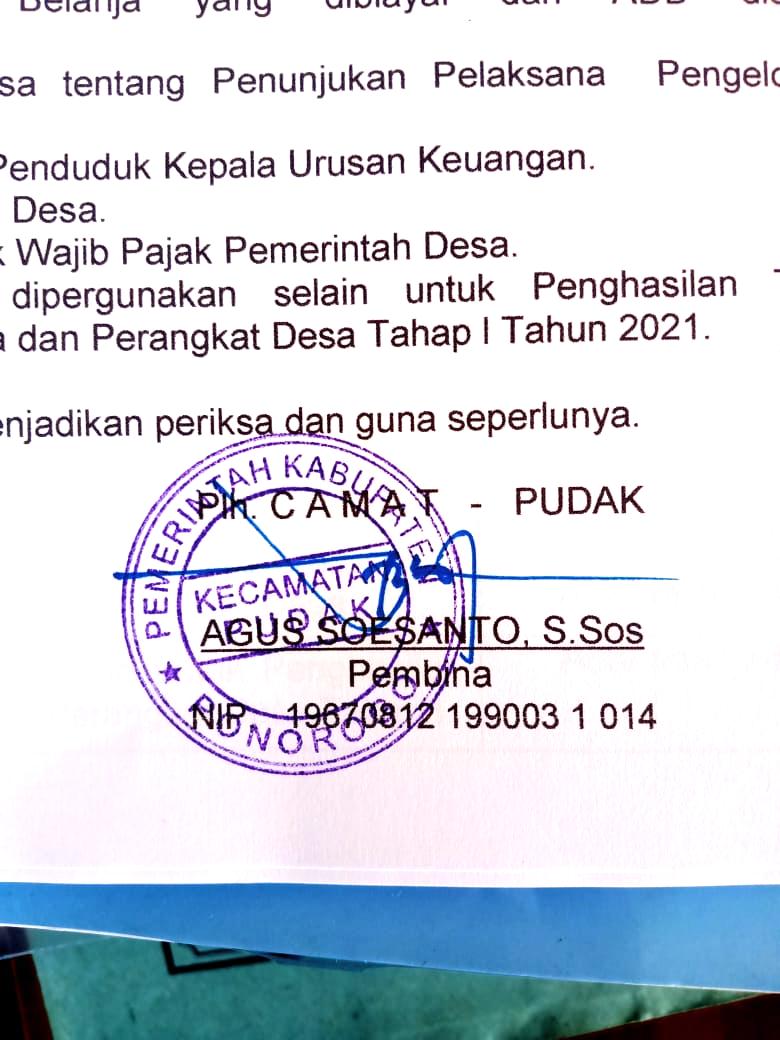 Batas fisik :Sebelah utara:Kabupaten NganjukSebelah timur:Kabupaten TrenggalekSebelah selatan:Kecamtan SookoSebelah barat:Kecamatan PulungDESARUKUN TETANGGA(RT)RUKUN WARGA (RW)DUSUN Bareng198  4Tambang62  2Krisik1253Pudak Kulon84  2Pudak Wetan 114  4Banjarejo 248    4JUMLAH803119DESAKEPALA KELUARGAPENDUDUKPENDUDUKPENDUDUKDESAKEPALA KELUARGALAKI-LAKIPEREMPUANJUMLAHBareng851113211732325Tambang277346       445881Krisik4045965421138Pudak wetan6408999061805Banjarejo932125012732523Pudak kulon 3435075271034JUMLAH3447484048669706-Jumlah laki – laki:4840    Jiwa      -Jumlah perempuan:4866    JiwaJumlah penduduk seluruhnya: 9706  JiwaJumlah KK: 3447    JiwaKELOMPOK UMURPENDUDUKPENDUDUKPENDUDUKKELOMPOK UMURLAKI-LAKIPEREMPUANJUMLAH0 - 42532515045 – 9590581117110 – 24929992192125 - 6024802458493860  ke atas5885841172JUMLAH484048669706DESATAMAT PERGURUAN TINGGITAMAT SLTATAMAT SLTPTAMAT SDBELUM/ TIDAK TAMAT SDBELUM/ TIDAK SEKOLAHBareng23524578434363210Tambang1520323921114978Krisik18217248246206111Pudak Kulon19143189263229133Pudak Wetan38334594417321246Banjarejo20310632563533347JUMLAH13317312260213418011125DESAPETANI PENGUSAHABURUH TANIPENGUSAHA INDUSTRIBURUH INDUSTRIPENGUSAHA BANGUNANBURUH BANGUNANBareng1526291316Tambang4551676Krisik4841267Pudak Kulon412767Pudak Wetan2582389Banjarejo233101213JUMLAH2358975258DESAPER DAGANGANANGKUTANPNSPEGAWAI SWASTATNI-POLRIPENSIUNANBareng19102021-2Tambang95157-2Krisik1871710-1Pudak Kulon2061514-2Pudak Wetan2782219-3Banjarejo19123126-2JUMLAH1124812097-12NO Indikator Kinerja Utama Target  20201Nilai  survey Kepuasan          Masyarakat  ( SKM)  Pelayanan  Administrasi Kependudukan 77,262Prosentase desa yang meningkat skor IDM  nya 75 %NO.NO.SASARAN  STRATEGIS SASARAN  STRATEGIS INDIKATOR KINERJAINDIKATOR KINERJATARGETTARGETTARGET1.1.Meningkatnya Pelayanan kepada Masyarakat di Bidang Administrasi Kependudukan Meningkatnya Pelayanan kepada Masyarakat di Bidang Administrasi Kependudukan 1.Nilai survey Kepuasan Masyarakat (SKM) Pelayanan Administrasi Kependudukan 1.Nilai survey Kepuasan Masyarakat (SKM) Pelayanan Administrasi Kependudukan 77,26  %1.1.Meningkatnya Pelayanan kepada Masyarakat di Bidang Administrasi Kependudukan Meningkatnya Pelayanan kepada Masyarakat di Bidang Administrasi Kependudukan 1.Nilai survey Kepuasan Masyarakat (SKM) Pelayanan Administrasi Kependudukan 1.Nilai survey Kepuasan Masyarakat (SKM) Pelayanan Administrasi Kependudukan  2 2Meningkatnya Tata kelola Pemerintahan , Kewilayahan dan Kemasyarakatan dalam melaksanakan Pembangunan dan Pemberdayaan Masyarakat di Kecamatan Meningkatnya Tata kelola Pemerintahan , Kewilayahan dan Kemasyarakatan dalam melaksanakan Pembangunan dan Pemberdayaan Masyarakat di Kecamatan 2..Persentase Desa yang meningkat skor IDM  nya2..Persentase Desa yang meningkat skor IDM  nya  80  %SKORRENTANG CAPAIANKATEGORI CAPAIAN4Lebih dari  85 %Sangat  BERHASIL270 % sampai  85 %Berhasil355 % sampai 70 %Cukup4Kurang dari 55 %KurangSasaran StrategisIndikator KinerjaTargetRealisasi% Capaian Meningkatnya kwalitas Pelayanan kepada Masyarakat di Bidang Administrasi Nilai Survey Kepuasan Masyarakat ( SKM ) Pelayanan  Administrasi 8477,2691,66Meningkatnya Tata kelola Pemerintahan Kewilayahan dan kemasyarakatan dalam melaksanakan Pembangunan dan Pemberdayaan Masyarakat di Kecamatan Prosentase Desa yang meningkat skor  IDM nya858094,11Sasaran StrategisIndikator KinerjaTargetRealisasiRealisasiSasaran StrategisIndikator KinerjaTargetTh. 2019Th. 2020Meningkatnya Pelayanan kepada Masyarakat di Bidang Administrasi  Nilai Survey Kepuasan Masyarakat ( SKM ) Pelayanan  Administrasi 8477,26Sasaran StrategisIndikator KinerjaTargetRealisasiRealisasiSasaran StrategisIndikator KinerjaTargetTh. 2019Th. 2020Meningkatnya Pelayanan kepada Masyarakat di Bidang Administrasi Nilai Survey Kepuasan Masyarakat ( SKM ) Pelayanan  Administrasi Kependudukan8477,26Sasaran StrategisIndikator KinerjaTarget Akhir  RENSTRARealisasiRealisasiRealisasiRealisasiRealisasiTingkat KemajuanSasaran StrategisIndikator KinerjaTarget Akhir  RENSTRA20162017201820202020Tingkat KemajuanMeningkatnya Pelayanan kepada Masyarakat di Bidang Administrasi Kependudukan Nilai Survey Kepuasan Masyarakat ( SKM ) Pelayanan  Administra100848564,3077,268080%SASARANINDIKATORPROGRAM KEGIATANANGGARAN th. 2020    Meningkatnya Pelayanan kepada Masyarakat di Bidang Administrasi KependudukanNilai Survey Kepuasan Masyarakat ( SKM ) Pelayanan  Administrasi    KependudukanProgramPelayanan Administrasi PerkantoranPenyedia jasa surat menyurat,alat tulis kantor , Barang cetakan dan penggandaan12.024.784,85    Meningkatnya Pelayanan kepada Masyarakat di Bidang Administrasi KependudukanNilai Survey Kepuasan Masyarakat ( SKM ) Pelayanan  Administrasi    KependudukanProgramPelayanan Administrasi PerkantoranPenyedia Jasa komunikasi ,sumber Daya air dan listrik4.430.000,00    Meningkatnya Pelayanan kepada Masyarakat di Bidang Administrasi KependudukanNilai Survey Kepuasan Masyarakat ( SKM ) Pelayanan  Administrasi    KependudukanProgramPelayanan Administrasi Perkantoranperlengkapan Kantor dan rumah tangga2.500.000    Meningkatnya Pelayanan kepada Masyarakat di Bidang Administrasi KependudukanNilai Survey Kepuasan Masyarakat ( SKM ) Pelayanan  Administrasi    KependudukanProgram peningkatan Sarana dan Prasarana Aparatur Penyedia Jasa Administrasi Keuangan dan Tehinis kegiatan13.800.000    Meningkatnya Pelayanan kepada Masyarakat di Bidang Administrasi KependudukanNilai Survey Kepuasan Masyarakat ( SKM ) Pelayanan  Administrasi    KependudukanProgram peningkatan Sarana dan Prasarana Aparatur Penyedia jasa kebersihan kantor19.459.000    Meningkatnya Pelayanan kepada Masyarakat di Bidang Administrasi KependudukanNilai Survey Kepuasan Masyarakat ( SKM ) Pelayanan  Administrasi    KependudukanProgram peningkatan Sarana dan Prasarana Aparatur Penyediaan makanan dan minuman 49.740.000    Meningkatnya Pelayanan kepada Masyarakat di Bidang Administrasi KependudukanNilai Survey Kepuasan Masyarakat ( SKM ) Pelayanan  Administrasi    KependudukanProgram peningkatan Sarana dan Prasarana Aparatur Rpat – rapat koordinasi dalam Daerah dan rapat-rapat koordinasi dan konsultasi ke Luar Daerah15.250.000    Meningkatnya Pelayanan kepada Masyarakat di Bidang Administrasi KependudukanNilai Survey Kepuasan Masyarakat ( SKM ) Pelayanan  Administrasi    KependudukanProgram peningkatan Sarana dan Prasarana Aparatur Pemeliharaan rutin/berkala mobil dinas Jabatan ,kendaraan dinas / operasional 37.100.000    Meningkatnya Pelayanan kepada Masyarakat di Bidang Administrasi KependudukanNilai Survey Kepuasan Masyarakat ( SKM ) Pelayanan  Administrasi    KependudukanProgram peningkatan disiplin dan Peningkatan Sumber Dya Aparatur Pendidikan dan pelatihan formal50.000    Meningkatnya Pelayanan kepada Masyarakat di Bidang Administrasi KependudukanNilai Survey Kepuasan Masyarakat ( SKM ) Pelayanan  Administrasi    KependudukanPengadaan  pakaian dinas beserta  perlengkapanya9.180.000    Meningkatnya Pelayanan kepada Masyarakat di Bidang Administrasi KependudukanNilai Survey Kepuasan Masyarakat ( SKM ) Pelayanan  Administrasi    KependudukanProgram peningkatan pengembangan system Pelaporan Capaian Kinerja dan KeuanganPenyusunan Lporan Capaian Kinerja dan Ihtisar Realisasi Kinerja SKPD    Meningkatnya Pelayanan kepada Masyarakat di Bidang Administrasi KependudukanNilai Survey Kepuasan Masyarakat ( SKM ) Pelayanan  Administrasi    KependudukanProgram peningkatan pengembangan system Pelaporan Capaian Kinerja dan KeuanganPenyusunan Renstra dan Renja SKPD700.000    Meningkatnya Pelayanan kepada Masyarakat di Bidang Administrasi KependudukanNilai Survey Kepuasan Masyarakat ( SKM ) Pelayanan  Administrasi    KependudukanSasaran strategisIndikator KinerjaTargetRealisasiCapaian ( % )Meningkatnya tata Kelola Pemerintahan Kewilayahan dan Kemasyarakatan  dalam melaksanakan Pembangunan dan Pemberdayaan Masyarakat di Kecamatan Desa yang meningkat skor IDMnya  807593,75Sasaran strategisIndikator KinerjaTarget         Realisasi         Realisasi20182020Meningkatnya tata Kelola Pemerintahan Kewilayahan dan Kemasyarakatan  dalam melaksanakan Pembangunan dan Pemberdayaan Masyarakat di Kecamatan Desa yang meningkat skor IDMnya   8070     75SASARAN STRATEGISINDIKATOR KINERJATARGETAKHIR RESTRA                  REALISASI                 REALISASI                 REALISASI                 REALISASI                 REALISASITingKatKemjuanSASARAN STRATEGISINDIKATOR KINERJATARGETAKHIR RESTRA 20162017201820202020TingKatKemjuan1.Meningkatnya kwalitas pelayanan kepada masyarakat di bidang Adnistrasi2. Meningkatnya tata kelola Pemerintahan,kewilayahan dan kemasyarakatan dalam melaksanakan Pembangunan dan Pemberdayaan Masyarakat di Kecamatana1.Nilai Survey kepuasan Masyarakat (SKM)  pelayanan Administrasi2.Presentase Desa yang meningkat SKOR IDM nya10098,8998,8998,89SASARANINDIKATORPROGRAM KEGIATANANGGARAN th. 2020   1.Meningkatnya kwalitas pelayanan kepada masyarakat di bidang Adnistrasi2. Meningkatnya tata kelola Pemerintahan,kewilayahan dan kemasyarakatan dalam melaksanakan Pembangunan dan Pemberdayaan Masyarakat di Kecamatan1.Nilai Survey kepuasan Masyarakat (SKM)  pelayanan Administrasi2.Presentase Desa yang meningkat SKOR IDM nyaProgramPengembangan Nilai Budaya Pelestarian dan Aktualisasi Adat Budaya Daerah O   1.Meningkatnya kwalitas pelayanan kepada masyarakat di bidang Adnistrasi2. Meningkatnya tata kelola Pemerintahan,kewilayahan dan kemasyarakatan dalam melaksanakan Pembangunan dan Pemberdayaan Masyarakat di Kecamatan1.Nilai Survey kepuasan Masyarakat (SKM)  pelayanan Administrasi2.Presentase Desa yang meningkat SKOR IDM nyaProgram Pemberdayaan  Masyarakat PerdesaanPenyelenggaraan lomba desa/ Kelurahan1.500.000   1.Meningkatnya kwalitas pelayanan kepada masyarakat di bidang Adnistrasi2. Meningkatnya tata kelola Pemerintahan,kewilayahan dan kemasyarakatan dalam melaksanakan Pembangunan dan Pemberdayaan Masyarakat di Kecamatan1.Nilai Survey kepuasan Masyarakat (SKM)  pelayanan Administrasi2.Presentase Desa yang meningkat SKOR IDM nyaProgram Pemberdayaan  Masyarakat PerdesaanPenyelenggaraan Bulan Bakti Gotong royong Masyarakat ( BBGRM )1.500.000   1.Meningkatnya kwalitas pelayanan kepada masyarakat di bidang Adnistrasi2. Meningkatnya tata kelola Pemerintahan,kewilayahan dan kemasyarakatan dalam melaksanakan Pembangunan dan Pemberdayaan Masyarakat di Kecamatan1.Nilai Survey kepuasan Masyarakat (SKM)  pelayanan Administrasi2.Presentase Desa yang meningkat SKOR IDM nyaProgram peningkatan dan pengembangan pengelolaan keuangan Daerah Intensifikasi dan ekstensifikasi sumber – sumber pendapatan Dearah 0   1.Meningkatnya kwalitas pelayanan kepada masyarakat di bidang Adnistrasi2. Meningkatnya tata kelola Pemerintahan,kewilayahan dan kemasyarakatan dalam melaksanakan Pembangunan dan Pemberdayaan Masyarakat di Kecamatan1.Nilai Survey kepuasan Masyarakat (SKM)  pelayanan Administrasi2.Presentase Desa yang meningkat SKOR IDM nyaProgram peningkatan dan pengembangan pengelolaan keuangan Daerah Penelitian, penyampaian , pengembalian dan Verifikasi SPPT STTS PBB-P20   1.Meningkatnya kwalitas pelayanan kepada masyarakat di bidang Adnistrasi2. Meningkatnya tata kelola Pemerintahan,kewilayahan dan kemasyarakatan dalam melaksanakan Pembangunan dan Pemberdayaan Masyarakat di Kecamatan1.Nilai Survey kepuasan Masyarakat (SKM)  pelayanan Administrasi2.Presentase Desa yang meningkat SKOR IDM nyaProgram Pembinaan dan Fasilitasi Pengelolaan Keuangan DesaPelaksanaan Evaluasi Penyusunan Produk hukum Desa700.000   1.Meningkatnya kwalitas pelayanan kepada masyarakat di bidang Adnistrasi2. Meningkatnya tata kelola Pemerintahan,kewilayahan dan kemasyarakatan dalam melaksanakan Pembangunan dan Pemberdayaan Masyarakat di Kecamatan1.Nilai Survey kepuasan Masyarakat (SKM)  pelayanan Administrasi2.Presentase Desa yang meningkat SKOR IDM nyaProgram Pembinaan dan Fasilitasi Pengelolaan Keuangan DesaProgram Pembinaan dan Pemasyarakatan Olah raga   1.Meningkatnya kwalitas pelayanan kepada masyarakat di bidang Adnistrasi2. Meningkatnya tata kelola Pemerintahan,kewilayahan dan kemasyarakatan dalam melaksanakan Pembangunan dan Pemberdayaan Masyarakat di Kecamatan1.Nilai Survey kepuasan Masyarakat (SKM)  pelayanan Administrasi2.Presentase Desa yang meningkat SKOR IDM nyaProgram Pembinaan dan Fasilitasi Pengelolaan Keuangan DesaProgram Pembinaan dan Pemasyarakatan Olah ragaFasilitasi Pelaksanaan Dana Desa (ADD)  dan Dana Desa 700.000   1.Meningkatnya kwalitas pelayanan kepada masyarakat di bidang Adnistrasi2. Meningkatnya tata kelola Pemerintahan,kewilayahan dan kemasyarakatan dalam melaksanakan Pembangunan dan Pemberdayaan Masyarakat di Kecamatan1.Nilai Survey kepuasan Masyarakat (SKM)  pelayanan Administrasi2.Presentase Desa yang meningkat SKOR IDM nyaProgram Pembinaan dan Fasilitasi Pengelolaan Keuangan DesaProgram Pembinaan dan Pemasyarakatan Olah ragaPenyelenggaraan Kompetisi Olah Raga14.750.000   1.Meningkatnya kwalitas pelayanan kepada masyarakat di bidang Adnistrasi2. Meningkatnya tata kelola Pemerintahan,kewilayahan dan kemasyarakatan dalam melaksanakan Pembangunan dan Pemberdayaan Masyarakat di Kecamatan1.Nilai Survey kepuasan Masyarakat (SKM)  pelayanan Administrasi2.Presentase Desa yang meningkat SKOR IDM nyaProgram perencanaan Pembangunan Daerah Penyelenggaraan Musrenbang RKPD 2.600.000   1.Meningkatnya kwalitas pelayanan kepada masyarakat di bidang Adnistrasi2. Meningkatnya tata kelola Pemerintahan,kewilayahan dan kemasyarakatan dalam melaksanakan Pembangunan dan Pemberdayaan Masyarakat di Kecamatan1.Nilai Survey kepuasan Masyarakat (SKM)  pelayanan Administrasi2.Presentase Desa yang meningkat SKOR IDM nyaProgram pembinaan dan peningkatan pemerintah Kab/Kec/DesaPeningkatan peranan Wanita PKK7.800.000   1.Meningkatnya kwalitas pelayanan kepada masyarakat di bidang Adnistrasi2. Meningkatnya tata kelola Pemerintahan,kewilayahan dan kemasyarakatan dalam melaksanakan Pembangunan dan Pemberdayaan Masyarakat di Kecamatan1.Nilai Survey kepuasan Masyarakat (SKM)  pelayanan Administrasi2.Presentase Desa yang meningkat SKOR IDM nyaProgram pembinaan dan peningkatan pemerintah Kab/Kec/DesaProgram pertanggung jawaban penyelenggaraan pemerintahanSosialisasi Program kerja dan Pembinaan ke Pemerintah Desa / Kelurahan13.500.000   1.Meningkatnya kwalitas pelayanan kepada masyarakat di bidang Adnistrasi2. Meningkatnya tata kelola Pemerintahan,kewilayahan dan kemasyarakatan dalam melaksanakan Pembangunan dan Pemberdayaan Masyarakat di Kecamatan1.Nilai Survey kepuasan Masyarakat (SKM)  pelayanan Administrasi2.Presentase Desa yang meningkat SKOR IDM nyaProgram pembinaan dan peningkatan pemerintah Kab/Kec/DesaProgram pertanggung jawaban penyelenggaraan pemerintahanPenyelenggaraan peringatan HUT Kemerdekaan RI37.500.000   1.Meningkatnya kwalitas pelayanan kepada masyarakat di bidang Adnistrasi2. Meningkatnya tata kelola Pemerintahan,kewilayahan dan kemasyarakatan dalam melaksanakan Pembangunan dan Pemberdayaan Masyarakat di Kecamatan1.Nilai Survey kepuasan Masyarakat (SKM)  pelayanan Administrasi2.Presentase Desa yang meningkat SKOR IDM nyaFasilitasi kota sehat37.500.000   1.Meningkatnya kwalitas pelayanan kepada masyarakat di bidang Adnistrasi2. Meningkatnya tata kelola Pemerintahan,kewilayahan dan kemasyarakatan dalam melaksanakan Pembangunan dan Pemberdayaan Masyarakat di Kecamatan1.Nilai Survey kepuasan Masyarakat (SKM)  pelayanan Administrasi2.Presentase Desa yang meningkat SKOR IDM nyaProgram Pelayanan Administrasi Perkantoran Penyediaan alat tulis kantor,Barang cetakan dan penggandaan 9.182.771,70   1.Meningkatnya kwalitas pelayanan kepada masyarakat di bidang Adnistrasi2. Meningkatnya tata kelola Pemerintahan,kewilayahan dan kemasyarakatan dalam melaksanakan Pembangunan dan Pemberdayaan Masyarakat di Kecamatan1.Nilai Survey kepuasan Masyarakat (SKM)  pelayanan Administrasi2.Presentase Desa yang meningkat SKOR IDM nyaProgram peningkatan Sarana dan Prasarana Aparatur Pemeriharaan rutin / berkala Gedung kantor, sarana Prasarana Penunjang Gedung Kantor,Rumah jabatan dan Rumah dinas4.820.000   1.Meningkatnya kwalitas pelayanan kepada masyarakat di bidang Adnistrasi2. Meningkatnya tata kelola Pemerintahan,kewilayahan dan kemasyarakatan dalam melaksanakan Pembangunan dan Pemberdayaan Masyarakat di Kecamatan1.Nilai Survey kepuasan Masyarakat (SKM)  pelayanan Administrasi2.Presentase Desa yang meningkat SKOR IDM nyaNOURAIAN Belanja Tidak LangsungBelanja Tidak LangsungBelanja Tidak Langsung Belanja  Langsung  Belanja  Langsung  Belanja  Langsung NOURAIAN ANGGARANREALISASI %ANGGARANREALISASI%1.Belanja Pegawai 1.400.552.6351.370.988.76097,8853.510.63552.535.63598,182Belanja barang dan Jasa   447.365.898   426.378.00695,31447.365.898426.378.00695,313Belanja Modal27.500.00027.500.00010027.500.000     27.500.000100JUMLAH 1.875.418.5331.824.866.76697,30528.376.533506.413.64195,84NOSasaran strategisIndikator KinerjaAnggaran ( % )Anggaran1.Meningkatnya kwalitas pelayanan kepada masyarakat di bidang Adnistrasi2. Meningkatnya tata kelola Pemerintahan,kewilayahan dan kemasyarakatan dalam melaksanakan Pembangunan dan Pemberdayaan Masyarakat di Kecamatan1.Nilai Survey kepuasan Masyarakat (SKM)  pelayanan Administrasi2.Presentase Desa yang meningkat SKOR IDM nya506.413.64195,84SASARAN/PROGRAMINDIKATOR               KINERJA               KINERJA               KINERJAANGGARANANGGARANANGGARANSASARAN/PROGRAMINDIKATORTARGETREALISASICAPAIANALOKASI REALISASICAPAIAN.Meningkatnya kwalitas pelayanan kepada masyarakat di bidang AdnistrasiNilai Survey Kepuasan Masyarakat ( SKM ) Pelayanan  Administrasi 100%10010081.010.63580.035.63598,802. Meningkatnya tata kelola Pemerintahan,kewilayahan dan kemasyarakatan dalam melaksanakan Pembangunan dan Pemberdayaan Masyarakat di Kecamatan2.Presentase Desa yang meningkat SKOR IDM nya 98,89 %98,89 98,89 %447.365.898426.378.00695,31NOSASARAN INDIKATOR SASARAN % CAPAIAN KINERJA% PENYERAPAN ANGGARAN TINGKAT EFISIENSI1       2      3      4        5  6=4-5  1.MeningkatnyaPelayanan kepadaMasyarakat BidangAdministrasiKependudukanNilai Survey Kepuasan Masyarakat ( SKM ) Pelayanan  Administrasi 100  %    99,33  %   1,86 %  2.Meningkatnya koordinasi Penyelenggaraan Pemerintahan danPembinaan Penyelenggaraan Pemerintahan Desa / Kelurahana.Presentase Desa yang meningkat SKOR IDM nya d.Kesejahteraan Masyarakat e. Pelayanan umum98,89 %    95,84  %   3,05 %